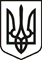 ЛИСИЧАНСЬКА МІСЬКА РАДАСЬОМОГО СКЛИКАННЯВІСІМДЕСЯТ ЧЕТВЕРТА СЕСІЯРІШЕННЯ27.02.2020                                    м. Лисичанськ			            №84/1223Про збільшення розміру статутного капіталу КНП «Лисичанська багатопрофільна лікарня»Розглянувши звернення КОМУНАЛЬНОГО НЕКОМЕРЦІЙНОГО  ПІДПРИЄМСТВА ЛИСИЧАНСЬКОЇ МІСЬКОЇ РАДИ ЛУГАНСЬКОЇ ОБЛАСТІ «ЛИСИЧАНСЬКА БАГАТОПРОФІЛЬНА ЛІКАРНЯ», керуючись ст. 143 Конституції України,  ст.25, ч.5 ст.60  Закону України «Про місцеве самоврядування в Україні», ч.4 ст.78, п.1. ст.140 Господарського кодексу України,  міська радав и р і ш и л а:Збільшити розмір статутного капіталу КОМУНАЛЬНОГО НЕКОМЕРЦІЙНОГО  ПІДПРИЄМСТВА ЛИСИЧАНСЬКОЇ МІСЬКОЇ РАДИ ЛУГАНСЬКОЇ ОБЛАСТІ «ЛИСИЧАНСЬКА БАГАТОПРОФІЛЬНА ЛІКАРНЯ» на суму 164 894 (сто шістдесят чотири тисячі вісімсот дев’яносто чотири) грн. 00 коп. шляхом внесення до статутного капіталу грошового внеску та затвердити його розмір в сумі 13 645 901 (тринадцять мільйонів шістсот сорок п’ять тисяч дев’ятсот одна) грн. 52 коп.Затвердити у новій редакції Статут КОМУНАЛЬНОГО НЕКОМЕРЦІЙНОГО ПІДПРИЄМСТВА ЛИСИЧАНСЬКОЇ МІСЬКОЇ РАДИ ЛУГАНСЬКОЇ ОБЛАСТІ «ЛИСИЧАНСЬКА БАГАТОПРОФІЛЬНА ЛІКАРНЯ» згідно додатка.КОМУНАЛЬНОМУ НЕКОМЕРЦІЙНОМУ  ПІДПРИЄМСТВУ ЛИСИЧАНСЬКОЇ МІСЬКОЇ РАДИ ЛУГАНСЬКОЇ ОБЛАСТІ «ЛИСИЧАНСЬКА БАГАТОПРОФІЛЬНА ЛІКАРНЯ» подати державному реєстратору документи для проведення державної реєстрації змін до Статуту підприємства у встановленому чинним законодавством порядку.Рішення підлягає оприлюдненню на офіційному сайті Лисичанської міської ради.Контроль за виконанням цього рішення покласти на заступника міського голови Максима ГОЛОВНЕВА та на постійну комісію з питань бюджету, фінансів та економічного розвитку.Міський голова								Сергій  ШИЛІН                    Додаток     	        до рішення міської ради                                                                                                       від 27.02.2020  № 84/1223СТАТУТКОМУНАЛЬНОГО НЕКОМЕРЦІЙНОГО ПІДПРИЄМСТВА ЛИСИЧАНСЬКОЇ МІСЬКОЇ РАДИ ЛУГАНСЬКОЇ ОБЛАСТІ «ЛИСИЧАНСЬКА БАГАТОПРОФІЛЬНА ЛІКАРНЯ»Ідентифікаційний код 05401658(нова редакція)Лисичанськ – 2020ЗАГАЛЬНІ ПОЛОЖЕННЯ1.1. КОМУНАЛЬНЕ НЕКОМЕРЦІЙНЕ ПІДПРИЄМСТВО ЛИСИЧАНСЬКОЇ МІСЬКОЇ РАДИ ЛУГАНСЬКОЇ ОБЛАСТІ «ЛИСИЧАНСЬКА БАГАТОПРОФІЛЬНА ЛІКАРНЯ» (надалі - Підприємство) є  багатопрофільним лікувальним закладом охорони здоров’я та надає вторинну (спеціалізовану) медичну допомогу в умовах цілодобового стаціонару дорослим і дітям.1.2. Підприємство є неприбутковим, заснованим на комунальній власності територіальної громади м. Лисичанськ. 1.3. Засновником та власником Підприємства є Лисичанська  міська рада Луганської області. 1.4. Підприємство створено на підставі  рішення Лисичанської міської ради Луганської області.1.5. Підприємство є правонаступником усього майна, всіх прав та обов’язків ЛИСИЧАНСЬКОЇ КОМУНАЛЬНОЇ ЛІКУВАЛЬНО-ПРОФІЛАКТИЧНОЇ УСТАНОВИ ЦЕНТРАЛЬНА МІСЬКА ЛІКАРНЯ ІМЕНІ ТИТОВА.1.6. Управління Підприємством здійснюється Лисичанською міською радою Луганської області (надалі - Власник). Уповноваженим органом Власника є відділ охорони здоров’я Лисичанської міської ради.Уповноваженим органом Власника з питань управління комунальним майном є управління власності Лисичанської міської ради. 1.7. Підприємство здійснює господарську некомерційну (неприбуткову) діяльність, спрямовану на досягнення, збереження та зміцнення здоров’я населення та інших соціальних результатів без мети одержання прибутку. Підприємство внесене до Реєстру неприбуткових установ та організацій.1.8. Підприємство при наданні медичної допомоги хворим знаходиться у взаємодії з закладами охорони здоров’я первинного та третинного (високоспеціалізованого) рівнів.НАЙМЕНУВАННЯ ТА МІСЦЕЗНАХОДЖЕННЯНайменування:повне найменування: КОМУНАЛЬНЕ НЕКОМЕРЦІЙНЕ ПІДПРИЄМСТВО ЛИСИЧАНСЬКОЇ МІСЬКОЇ РАДИ ЛУГАНСЬКОЇ ОБЛАСТІ «ЛИСИЧАНСЬКА БАГАТОПРОФІЛЬНА ЛІКАРНЯ»;скорочене найменування: КНП «ЛИСИЧАНСЬКА БАГАТОПРОФІЛЬНА ЛІКАРНЯ»;	Місцезнаходження зазначене у відомостях Єдиного державного реєстру юридичних осіб, фізичних осіб-підприємців та громадських формувань.МЕТА, ПРЕДМЕТ ДІЯЛЬНОСТІ ТА ВИДИ ДІЯЛЬНОСТІ3.1. Підприємство створене з метою надання кваліфікованої спеціалізованої медичної допомоги хворим на території м. Лисичанськ, м. Новодружеськ та м. Привілля Луганської області, але не обмежуючись вказаними населеними пунктами.3.2. Предметом діяльності Підприємства є:- надання вторинної (спеціалізованої) медичної допомоги;- надання в повному обсязі усіх видів невідкладної та спеціалізованої стаціонарної медичної допомоги населенню міста та, в окремих випадках, громадянам інших населених пунктів, які направлені на Підприємство за допомогою або звернулися самостійно;- застосування у комплексній терапії фізіотерапевтичних методів лікування, лікувальної фізкультури, дієтичного харчування, інших традиційних і сучасних методів лікування;-	вивчення, узагальнення, впровадження в практику і поширення
сучасних методів профілактики, діагностики та лікування на основі досягнень медичної науки і техніки та передового досвіду вітчизняних та зарубіжних лікувально-профілактичних закладів;- здійснення якісної експертизи тимчасової непрацездатності громадян, видача документів, які засвідчують тимчасову непрацездатність, відбір пацієнтів на санаторно-курортне лікування, реабілітаційне лікування та для проходження експертизи у медико-соціальній експертній комісії;- вивчення показників захворюваності, розробка і проведення лікувально-профілактичних і оздоровчих заходів, спрямованих на покращення стану здоров'я населення, участь у проведенні заходів щодо санітарно-гігієнічного виховання населення;- розвиток та удосконалення організаційних форм і методів
медичного забезпечення населення, підвищення культури і якості лікувально-профілактичної допомоги;- забезпечення спеціалізації та підвищення кваліфікації лікарів і
середніх медичних працівників, укомплектування ними структурних підрозділів, підготовка діючого кадрового резерву;- проведення профілактичних заходів, що включають медичні
огляди та профілактичні щеплення, у тому числі на договірних засадах, з
юридичними та фізичними особами;- збір, обробка та аналіз медичної статистичної інформації;- організація постачання медикаментів та медичного обладнання;- здійснення діяльності із придбання, перевезення, зберігання, відпуску,знищення, використання наркотичних засобів, психотропних речовин і прекурсорів;- організація пільгового забезпечення лікарськими засобами населення у визначеному законодавством порядку;- надання на договірних засадах медичних послуг, які надаються поза договорами про медичне обслуговування населення, укладеними з Національною службою здоров’я України, у порядку визначеному чинним законодавством України;- надання медичних послуг на підставі ліцензії на медичну практику;	- інші види діяльності згідно  з чинним законодавством;	- здійснення зовнішньоекономічної діяльності відповідно до вимог чинного законодавства України;- здійснення обробки персональних даних працівників Підприємства і пацієнтів відповідно до Закону України “Про захист персональних даних” з метою забезпечення реалізації трудових відносин та відносин у сфері охорони здоров’я. 3.3. Види діяльності відповідно до КВЕД:- «Діяльність лікарняних закладів»;- «Загальна медична практика»;- «Спеціалізована медична практика»;- «Інша діяльність у сфері охорони здоров’я».  3.4. Підприємство може бути клінічною базою вищих медичних навчальних закладів усіх рівнів акредитації та закладів післядипломної освіти. ЮРИДИЧНИЙ СТАТУС ПІДПРИЄМСТВА4.1. Підприємство є юридичною особою публічного права. Підприємство є суб’єктом господарювання  із статусом комунального некомерційного (неприбуткового) підприємства. Права і обов’язки юридичної особи Підприємство набуває з дня його державної реєстрації. 4.2. Для здійснення господарської некомерційної діяльності Підприємство залучає і використовує матеріально-технічні, фінансові, трудові та інші види ресурсів, використання яких не заборонено чинним законодавством.4.3. Підприємство несе відповідальність за своїми зобов’язаннями згідно з чинним законодавством.4.4. Підприємство відповідає за своїми зобов’язаннями коштами та іншим майном, що є в його розпорядженні, крім основних фондів.4.5. Підприємство має право укладати угоди, набувати майнові та особисті немайнові права, нести обов’язки, бути особою, яка бере участь у справі, що розглядається в судах України, третейських та міжнародних судах.4.6. Підприємство організовує свою діяльність відповідно до фінансового плану, затвердженого уповноваженим органом Власника - відділом охорони здоров’я Лисичанської міської ради після погодження з заступником міського голови, який координує діяльність закладів охорони здоров’я.4.7. Для закупівель товарів, робіт чи послуг Підприємство застосовує процедури закупівель, визначені законами України.4.8. Збитки, завдані Підприємству внаслідок виконання рішення органів державної влади чи органів місцевого самоврядування, які було визнано судом протиправними або незаконними, підлягають відшкодуванню зазначеними органами добровільно або за рішенням суду.4.9. Для здійснення господарської неприбуткової діяльності Підприємство залучає і використовує матеріально-технічні, фінансові, трудові та інші види ресурсів, використання яких не заборонено законодавством.4.10. Підприємство має самостійний баланс, рахунки в банках, органах Державного казначейства України, гербову печатку і штампи, печатку із своїм найменуванням та фірмові бланки із власними реквізитами. Власник та Уповноважені органи управління не відповідають за зобов’язаннями Підприємства, а Підприємство не відповідає за зобов’язаннями Власника та Уповноважених органів управління, окрім випадків, передбачених законодавством.Підприємство самостійно визначає свою організаційну структуру, встановлює чисельність працівників і розробляє штатний розпис.Підприємство надає медичні послуги на підставі ліцензії на медичну практику.Підприємство має право вступати до асоціацій, консорціумів, концернів та інших об’єднань підприємств за погодженням із Власником та Уповноваженим органом управління з питань лікувально-профілактичної діяльності.Підприємство може бути отримувачем (набувачем) гуманітарної допомоги відповідно до Закону України «Про гуманітарну допомогу» або бенефіціаром відповідно до Закону України «Про благодійну діяльність та благодійні організації».Підприємство у своїй структурі може мати підрозділи, які можуть надавати амбулаторно-поліклінічну допомогу.ПРАВА ТА ОБОВ’ЯЗКИ5.1.	Підприємство має право згідно з чинним законодавством:5.1.1. планувати діяльність, визначати основні напрямки розвитку відповідно до мети своєї діяльності;5.1.2. брати участь у діяльності міжнародних організацій (з’їзди, семінари, симпозіуми, конгреси), здійснювати зовнішньоекономічну діяльність відповідно до Основ законодавства України про охорону здоров’я та інших законодавчих актів;5.1.3. користуватись пільгами, що встановлені чинним законодавством;5.1.4. визначати потреби у ресурсах, необхідних для забезпечення роботи Підприємства, вирішувати питання матеріально-технічного забезпечення, в тому числі проводити закупівлю необхідних ресурсів з урахуванням лімітів, встановлених на їх закупівлю;5.1.5. координувати заходи із забезпечення структурних підрозділів Підприємства сучасною лікувально-діагностичною апаратурою;5.1.6. використовувати бюджетні кошти згідно із затвердженим кошторисом;5.1.7. запроваджувати у практику нові методи і технології та підвищувати рівень спеціалізованої медичної допомоги;5.1.8. за дозволом управління власності Лисичанської міської ради реалізовувати застаріле обладнання, прилади, апаратуру та використовувати кошти від реалізації вказаного майна на оновлення матеріально-технічної бази Підприємства у визначеному законодавством та Власником порядку;5.1.9. укладати господарські угоди з підприємствами, установами, організаціями незалежно від форм власності та підпорядкування, а також фізичними особами відповідно до законодавства. Здійснювати співробітництво з іноземними організаціями відповідно до законодавства; 5.1.10. самостійно визначати напрями використання грошових коштів у порядку, визначеному чинним законодавством України, враховуючи норми Статуту;5.1.11. здійснювати власне будівництво, реконструкцію, капітальний та поточний ремонт основних фондів у визначеному законодавством порядку;5.1.12. на інші права, надані чинним законодавством.5.2.	Підприємство зобов’язане:5.2.1.  надавати лише ті види медичних послуг та медичної (лікувально-профілактичної) допомоги, що дозволені їй на підставі відповідної ліцензії; 5.2.2. здійснювати через бухгалтерію своєчасну сплату податків, зборів та інших відрахувань згідно з чинним законодавством;5.2.3. створювати належні умови для високопродуктивної праці, забезпечувати додержання законодавства України  про працю, правил і норм охорони праці та техніки безпеки;5.2.4. здійснювати капітальний ремонт (реконструкцію) та поточний ремонт основних фондів у межах затвердженого кошторису;5.2.5. виконувати норми, вимоги щодо охорони навколишнього природного середовища;5.2.6. вести медичну та іншу документацію за формами у встановленому порядку;5.2.7. через бухгалтерію вести первинний та бухгалтерський облік результатів своєї діяльності; 5.2.8. складати статистичну інформацію та інші дані, визначені законодавством. 5.2.9. забезпечувати структурні підрозділи і служби усім необхідним для роботи: лікарськими засобами, витратними матеріалами, виробами медичного призначення тощо. Створювати належні умови праці, техніки безпеки, протипожежної безпеки працівникам Підприємства.5.3. Порядок організації та ведення бухгалтерського обліку, надання статистичної інформації визначається законодавством.5.4. Підприємство має також інші обов’язки відповідно до діючого законодавства.6. УПРАВЛІННЯ6.1. Управління Підприємством здійснюється відповідно до його установчих документів на основі поєднання прав Власника чи уповноважених органів управління: відділ охорони здоров’я Лисичанської міської ради, з питань управління комунальним майном - управління власності Лисичанської міської ради. 6.2. Вищим органом управління Підприємством – є Лисичанська міська рада Луганської області (Власник).6.3. Виключною компетенцією Власника є: 6.3.1. вирішення питання про реорганізацію та ліквідацію Підприємства;6.3.2. зміна розміру Статутного капіталу Підприємства;6.3.3. визначення напрямків використання майна;6.3.4. затвердження змін до Статуту Підприємства після погодження з заступником міського голови, який координує роботу закладів охорони здоров’я, та уповноваженими органами (відділом охорони здоров’я  та управлінням власності Лисичанської міської ради);6.4. Управління власності Лисичанської міської ради відповідно до покладених на нього завдань:виконує функції з управління закріпленим за Підприємством комунальним майном (оренда, відчуження, списання, передача з балансу, обмін, застава та ін.) згідно з діючим законодавством та в порядку, встановленому міською радою;До компетенції відділу охорони здоров’я Лисичанської міської ради належить:здійснювати організаційне та методичне керівництво щодо роботи Підприємства;затверджувати фінансовий план підприємства та контролювати його виконання;погоджувати зміни до Статуту Підприємства;погоджувати структуру та штатні розписи Підприємства;координувати роботи по забезпеченню населення медичною допомогою, в тому числі забезпечення пільгової категорії населення лікарськими засобами та виробами медичного призначення згідно законодавства;координувати роботи з підвищення кваліфікації медичних працівників, вдосконалення їх знань та практичних навиків;координувати роботи щодо забезпечення направлення, у разі необхідності, хворих на лікування до високоспеціалізованих закладів охорони здоров’я України та за її межі. Керівництво Підприємством на період до проведення нового конкурсу здійснює Головний лікар (далі – Керівник), після проведення конкурсу керівництво здійснює Генеральний директор (далі – Керівник). Керівник несе персональну відповідальність за діяльність Підприємства й здійснення ним своїх функцій.Керівник Підприємства призначається на посаду в порядку, визначеному законодавством.Компетенція керівника підприємства:несе персональну відповідальність за виконання покладених на Підприємство завдань і здійснення ним своїх функцій;діє без довіреності від імені Підприємства, представляє його інтереси в органах державної влади і органах місцевого самоврядування, інших організаціях, у відносинах з юридичними особами та громадянами, формує адміністрацію Підприємства й вирішує питання діяльності Підприємства у межах та у визначеному законодавством та цим Статутом порядку;здійснює поточне керівництво Підприємством, спрямовує і координує заходи, що належать до компетенції Підприємства;затверджує плани роботи Підприємства та його структурних підрозділів;розпоряджається коштами та майном відповідно до законодавства та цього Статуту;визначає штатну чисельність Підприємства на власний розсуд на підставі фінансового плану Підприємства, затвердженого в установленому законодавством та цим Статутом порядку відділом охорони здоров’я Лисичанської міської ради з урахуванням необхідності створення відповідних умов для забезпечення належної доступності та якості медичної допомоги;укладає договори, видає довіреності, відкриває рахунки в органах Держказначейства, в установах банків в установленому порядку, має право першого підпису на фінансових, банківських та інших документах Підприємства;у межах компетенції видає накази та інші розпорядчі акти, дає вказівки обов’язкові для всіх підрозділів та працівників Підприємства;подає на затвердження проекти змін до Статуту відповідно до порядку прописаного цим Статутом;призначає своїх заступників та розподіляє обов’язки між ними;затверджує положення про структурні підрозділи Підприємства за поданням керівників цих підрозділів;організує контроль за виконанням планів та дотриманням графіків роботи підрозділів Підприємства;призначає на посади та звільняє керівників структурних підрозділів, інших працівників;затверджує посадові інструкції працівників Підприємства;Керівник Підприємства для найбільш повного використання трудового потенціалу і створення умов для високоефективної діяльності кожного працівника: проводить атестацію та раціоналізацію робочих місць, визначає їх необхідну кількість; бере участь у встановленні режиму робочого часу та відпочинку, а також тривалості додаткових відпусток відповідно до чинного законодавства України про працю, забезпечує умови технічної безпеки;укладає колективний договір в порядку, визначеному Законом України «Про колективні договори і угоди», забезпечує виконання його вимог;вирішує інші питання діяльності Підприємства у відповідності із законодавством.Керівник Підприємства, його заступники та керівники структурних підрозділів є офіційними представниками Підприємства, діють в межах своїх повноважень та представляють інтереси Підприємства в органах виконавчої влади та органах  місцевого самоврядування, установах та організаціях, а також у взаємовідносинах з організаціями та фізичними особами, зокрема іноземними, відповідно до наданих їм повноважень.Працівники призначаються на посаду та звільняються з посади наказом Керівника Підприємства відповідно до чинного законодавства України, у встановленому порядку.Керівник  Підприємства, його заступники та керівники підрозділів у межах своїх повноважень здійснюють оперативне керівництво Підприємством та його підрозділами.Керівник Підприємства та головний бухгалтер несуть персональну відповідальність за додержання порядку ведення і достовірність обліку та статистичної звітності у встановленому законодавством порядку.Компетенція заступника керівника з правових питань:	6.13.1. діяти без доручення від імені Підприємства, представляти його інтереси в підприємствах,в установах та організаціях у правовідносинах з юридичними та фізичними особами в усіх державних, в т.ч. контролюючих і правоохоронних органах, в судах України, в органах, що здійснюють виконання судових рішень (виконавче провадження), в органах нотаріату, у відносинах з приватними нотаріусами, у справах про банкрутство боржників, вчиняти від імені Підприємства усі процесуальні дії і мати права, визначені процесуальним законом для позивача, відповідача, третьої особи, заявника, цивільного позивача та цивільного відповідача у кримінальному провадженні;	6.13.2. підписувати та подавати від імені Підприємства позовні заяви про визнання позову, відмову від позову, зменшення розміру позовних вимог, заяв про зміну підстав, предмету позову, заяви, клопотання, пояснення, довідки, апеляційні та касаційні скарги на судові рішення (рішення, ухвали, постанови) судів України, заяви про приєднання до апеляційних та касаційних скарг, відзиви, заперечення, пояснення, пояснення на апеляційні та касаційні скарги.Обов’язки та права інших працівників Підприємства визначаються посадовими інструкціями, затвердженими Керівником.МАЙНО ТА ФІНАНСУВАННЯ, СТАТУТНИЙ КАПІТАЛ7.1. Підприємство є одержувачем бюджетних коштів у межах бюджетних асигнувань у відповідному бюджеті. Підприємство може мати інші джерела доходів відповідно до чинного законодавства України.7.2. Майно Підприємства є комунальною власністю і закріплюється за ним на праві оперативного управління. Майно Підприємства становлять необоротні та оборотні активи, основні засоби та грошові кошти, а також інші цінності, передані йому Власником, вартість яких відображається у самостійному балансі Підприємства.7.3. Підприємство не має права безоплатно передавати належне йому майно третім особам (юридичним чи фізичним особам) крім випадків, прямо передбачених законодавством. Усі питання, які стосуються відмови від права на земельну ділянку, що знаходиться на балансі Підприємства або її відчуження, вирішуються виключно Власником.7.4.  Джерелами формування майна та коштів Підприємства є:7.4.1.  комунальне майно, передане Підприємству відповідно до рішення про його створення;7.4.2. кошти місцевого бюджету;7.4.3. кошти отримані за договорами з центральним органом виконавчої влади, що реалізує державну політику у сфері державних фінансових гарантій медичного обслуговування населення;7.4.4. власні надходження Підприємства згідно із законодавством;7.4.5. цільові кошти;7.4.6. кредити банків;7.4.7. майно, придбане у інших юридичних або фізичних осіб;7.4.8. майно, що надходить безоплатно або у вигляді безповоротної фінансової допомоги чи добровільних благодійних внесків, пожертвувань юридичних і фізичних осіб; надходження коштів на виконання програм соціально-економічного розвитку регіону, програм розвитку медичної галузі.7.4.9. майно, отримане з інших джерел, не заборонених чинним законодавством України;7.4.10. інші джерела, не заборонені законодавством.7.5. Вилучення майна Підприємства може мати місце лише у випадках, передбачених чинним законодавством України.7.6. Статутний капітал Підприємства становить: 13 645 901,52 (тринадцять мільйонів шістсот сорок п’ять тисяч дев’ятсот одна гривень, 52 коп.).7.6.1. Статутний капітал складається з нерухомого майна: нежитлової чотирьохповерхової будівлі, розташованої за адресою: 93113, проспект Перемоги, б. 134, м. Лисичанськ, Луганської області.  Підприємство може одержувати кредити для виконання статутних завдань під гарантію Власника.Підприємство має  право надавати в оренду майно, закріплене за ним на праві оперативного управління, відповідно до чинного законодавства України та згідно Порядку визначеного Власником.Підприємство самостійно здійснює оперативний, бухгалтерський облік, веде статистичну, бухгалтерську та медичну звітність і подає її органам, уповноваженим здійснювати контроль за відповідними напрямами діяльності Підприємства у визначеному законодавством порядку.Власні надходження Підприємства використовуються відповідно до чинного законодавства України. Фінансування діяльності Підприємства здійснюється у встановленому порядку за рахунок державного бюджету, місцевого бюджету, а також інших джерел, не заборонених законодавством України.7.11.1. Перевірка та ревізія порядку використання майна, господарської та фінансової діяльності Підприємства здійснюється відповідним органом та Власником  у визначеному законодавством порядку.Керівництво Підприємства несе відповідальність перед Власником та перед іншими органами за достовірність та своєчасність подання фінансової та іншої звітності. Підприємство:7.13.1. має право передавати матеріальні цінності між своїми структурними підрозділами, у тому числі філіями та відділеннями;7.13.2.  зобов’язане приймати та виконувати доведені до нього в установленому чинним законодавством України порядку державні замовлення та замовлення уповноваженого органу, враховувати їх під час формування фінансового плану, визначенні перспектив економічного і соціального розвитку та виборі контрагентів, а також складати й виконувати фінансовий план (річний та з поквартальною розбивкою) на кожний наступний рік;7.13.3. здійснює планування фінансово-господарської діяльності, оперативний та бухгалтерський облік результатів своєї діяльності й надає фінансову, статистичну та іншу звітність за встановленими формами у  порядку, визначеному чинним законодавством України.7.14. Керівник Підприємства зобов’язаний спрямувати діяльність Підприємства на виконання річного фінансового плану з метою одержання запланованих сум доходів, не припускаючись  при цьому витрат невиробничого характеру, не передбачених річним фінансовим планом.7.15. Вартість робіт та послуг, що здійснюються Підприємством, встановлюються відповідно до чинного законодавства України.7.16. Оплата праці працівників Підприємства здійснюється у встановленому порядку.8. ПОВНОВАЖЕННЯ ТРУДОВОГО КОЛЕКТИВУ8.1. Працівники Підприємства мають право брати участь в  управлінні Підприємством через загальні збори (конференції), ради трудових колективів, професійні спілки, які діють у трудовому колективі, інші органи, уповноважені трудовим колективом на представництво, вносити пропозиції щодо поліпшення роботи Підприємства, а також з питань соціально-культурного і побутового обслуговування.	Представники первинної профспілкової організації, а у разі їх відсутності – вільно обрані працівниками представники, представляють інтереси працівників в органах управління Підприємства відповідно до законодавства.	Підприємство зобов’язане створювати умови, які б забезпечували участь працівників в його управлінні.8.2. Трудовий колектив Підприємства складається з усіх громадян, які своєю працею беруть участь у його діяльності на основі трудового договору (контракту, угоди) або інших форм, що регулюють трудові відносини працівника з Підприємством.	8.3. До складу органів, через які трудовий колектив реалізує своє право на участь в управлінні Підприємством, не може обиратися Керівник Підприємства. Повноваження цих органів визначаються законодавством.8.4. Виробничі, трудові та соціальні відносини трудового колективу з адміністрацією Підприємства регулюються колективним договором. 8.5. Право укладання колективного договору від імені Підприємства надається Керівнику Підприємства, а від імені трудового колективу – голові Лисичанської міської організації профспілки працівників охорони здоров’я. Сторони колективного договору звітують на загальних зборах колективу не менш ніж один раз на рік.8.6. Питання щодо умов праці, життя і здоров’я, гарантії обов’язкового медичного страхування працівників Підприємства та їх сімей, а також інші питання соціального розвитку вирішуються трудовим колективом відповідно до законодавства, цього Статуту та колективного договору.8.7. Джерелом коштів на оплату праці працівників Підприємства є кошти державного бюджету, місцевого бюджету та кошти інших джерел, не заборонених законодавством України. Форми і системи оплати праці, норми праці, розцінки, тарифні ставки, схеми посадових окладів, умови запровадження та розміри надбавок доплат, премій, винагород та інших заохочувальних, компенсаційних і гарантійних виплат встановлюються у колективному договорі з дотриманням норм і гарантій, передбачених законодавством, генеральною та галузевою угодами. 8.7.1. Мінімальна заробітна плата працівників не може бути нижчою від встановленого законодавством мінімального розміру заробітної плати. 8.7.2. Умови оплати праці та матеріального забезпечення Керівника Підприємства визначаються контрактом, укладеним із Власником, а також колективним договором. Оплата праці працівників Підприємства здійснюється у першочерговому порядку. Усі інші платежі здійснюються Підприємством після виконання зобов’язань щодо оплати праці.Працівники Підприємства провадять свою діяльність відповідно до Статуту, колективного договору та посадових інструкцій згідно із законодавством.9. ПОРЯДОК ВНЕСЕННЯ ЗМІН ДО СТАТУТУ9.1. Цей Статут набирає чинності після його державної реєстрації в порядку встановленому чинним законодавством України.9.2. Зміни до Статуту вносяться в порядку, встановленому чинним законодавством України, затверджуються Власником та підлягають державній реєстрації.10. ПРИПИНЕННЯ ДІЯЛЬНОСТІ10.1. Припинення діяльності Підприємства здійснюється шляхом його реорганізації (злиття, приєднання, поділу, перетворення) або ліквідації – за рішенням Власника, а у випадках, передбачених законодавством України, - за рішенням суду. Процедура припинення здійснюється відповідно до вимог чинного законодавства.10.2. Підприємство є таким, що припинилось, з дня внесення до Єдиного державного реєстру запису про його припинення.Секретар міської ради 					Едуард ЩЕГЛАКОВЗаступник міського голови					Максим ГОЛОВНЬОВ